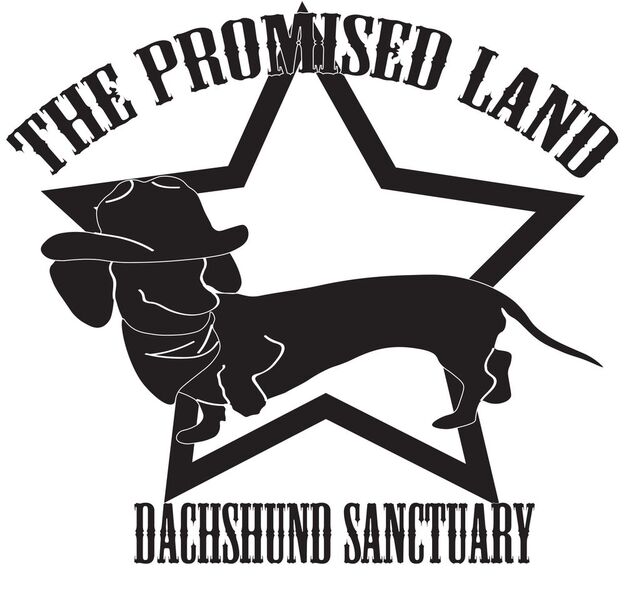 ANGELS AMONG US
Name: ____________________________________________Amount of Pledge:  ______________Date:  ___________________
You have the option of signing up for monthly donations:
-through PayPal;
-monthly payment through your bank’s website bill pay feature;
-mailing a check or money order to PO Box 826, Gardendale, Texas  79758
Please return this form to either:  
	email address - promisedlanddachshund@yahoo.comorThe Promised Land Dachshund Sanctuary, PO Box 826, Gardendale, Texas  79758